Alimentação Saudável e Sustentável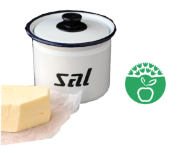 Alerta ao SalNota: Quantidade de sal presente em 100gO consumo excessivo de sal pode provocar a hipertensão.Para minimizar o consumo de sal em casa devemos cozinhar com menos sal e substituir por ervas aromáticas.Produtos alimentaresBatatas fritas pacoteNatas de sojaQueijo fatiado embaladoAtum em lataIogurte aromaQuantidade de sal presente1,0g0,15g1,4g1,0g0,10g